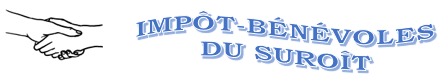 SERVICE GRATUIT de production de rapports d’impôt pour personnes à revenu modeste.En personne aux endroits suivants : (PASSEPORT VACCINAL requis)MAISON DES JEUNES CHÂTELOIS (180 rue Mercier, Châteauguay)Les lundis 7, 14, 21 et 28 mars 2022, 9h00 à 17h30Les lundis 4, 11, 18 et 25 avril 2022, 9h00 à 17h30ÉGLISE STE-MARGUERITE D’YOUVILLE  (8 rue Rainville, Châteauguay – porte 3)Les mardis 8 et 22 mars 2022,	9h00 à 17h30CENTRE ROGER-TOUGAS (230 boul. St-Jean-Baptiste, Mercier)Les vendredis 11 et 25 mars 2022, 9h00 à 16h30Le vendredi 8 avril 2022, 9h00 à 16h30Par dépôt des documents dans une enveloppe scellée aux endroits suivants: (inscrire IMPÔT-BÉNÉVOLES DU SUROIT et votre numéro de téléphone)Bibliothèque Châteauguay, 25 boul. Maple. Bibliothèque de Mercier, 16 rue du Parc. (Chute à livres)Entraide Mercier, 959 rue St-Joseph, Mercier.Par téléphone au 438-338-1300.Pour informations supplémentaires,http://impotbenevolesuroit.orgFacebook:   Impôt-Bénévoles du SuroîtCourriel :    impot.benevole.suroit@gmail.com